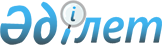 О признании утратившими силу некоторых решений Айтекебийского районного маслихатаРешение Айтекебийского районного маслихата Актюбинской области от 29 марта 2022 года № 168. Зарегистрировано в Министерстве юстиции Республики Казахстан 5 апреля 2022 года № 27407
      В соответствии со статьей 27 Закона Республики Казахстан "О правовых актах", Айтекебийский районный маслихат РЕШИЛ:
      1. Признать утратившими силу следующие решения Айтекебийского районного маслихата:
      1) "Об утверждении Правил проведения раздельных сходов местного сообщества в Айтекебийском районе" от 15 апреля 2014 года № 147 (зарегистрированное в Реестре государственной регистрации нормативных правовых актов под № 3885);
      2) "О внесении изменений в решение Айтекебийского районного маслихата от 15 апреля 2014 года № 147 "Об утверждении правил проведения раздельных сходов местного сообщества в Айтекебийском районе" от 16 мая 2019 года № 290 (зарегистрированное в Реестре государственной регистрации нормативных правовых актов под № 6169).
      2. Настоящее решение вводится в действие по истечении десяти календарных дней после дня его первого официального опубликования.
					© 2012. РГП на ПХВ «Институт законодательства и правовой информации Республики Казахстан» Министерства юстиции Республики Казахстан
				
      Секретарь Айтекебийского районного маслихата 

Е. Тансыкбаев
